MALTA FINANCIAL SERVICES AUTHORITYFourth Schedule – The Application Form Application for an authorisation to carry on business of insurance under article 11 of the Insurance Business ActApplication for an authorisation to carry on business of insurance under article 11 of the Insurance Business ActThis application form is to be completed by a third country insurance undertaking or third country reinsurance undertaking, seeking to establish a branch in Malta.This application form is to be completed by a third country insurance undertaking or third country reinsurance undertaking, seeking to establish a branch in Malta.Application DetailsApplication DetailsApplication DetailsApplication DetailsApplication DetailsApplication DetailsAll questions in this form should be answered and any questions which are not relevant to the application at hand should be left blank. All questions in this form should be answered and any questions which are not relevant to the application at hand should be left blank. All questions in this form should be answered and any questions which are not relevant to the application at hand should be left blank. All questions in this form should be answered and any questions which are not relevant to the application at hand should be left blank. All questions in this form should be answered and any questions which are not relevant to the application at hand should be left blank. All questions in this form should be answered and any questions which are not relevant to the application at hand should be left blank. 1Applicant DetailsApplicant DetailsApplicant DetailsApplicant DetailsApplicant Details1.1Honorifics1.2Name1.3Surname1.4Nationality1.5Date of Birth /  / 1.6ID Card Number(mandatory if residing in Malta)1.7Passport Number1.8Email Address1.9Contact Number1.10Home Address2Legal Advisors DetailsLegal Advisors DetailsLegal Advisors DetailsLegal Advisors DetailsLegal Advisors Details2.1Legal Firm Name(if applicable)(if applicable)(if applicable)(if applicable)2.2Contact Person Name2.3Contact Person Surname2.4Business Email Address2.5Business Contact Number3Core DetailsCore DetailsCore DetailsCore DetailsCore Details3.1Company Name(this will appear on the authorisation certificate, if granted)(this will appear on the authorisation certificate, if granted)(this will appear on the authorisation certificate, if granted)(this will appear on the authorisation certificate, if granted)3.2Registered Address3.3Business Address(only fill if different from the registered address)(only fill if different from the registered address)(only fill if different from the registered address)(only fill if different from the registered address)3.4Date of registration, incorporation or constitution under the laws of the country where its head office is situated Select: Select: Select: Select: 3.5Date on which the applicant’s financial year will end /  /  /  / 4ShareholdersShareholdersShareholdersShareholdersShareholders4.1.1Individual qualifying shareholdersIndividual qualifying shareholdersIndividual qualifying shareholdersIndividual qualifying shareholdersIndividual qualifying shareholders4.1.2Corporate qualifying shareholdersCorporate qualifying shareholdersCorporate qualifying shareholdersCorporate qualifying shareholdersCorporate qualifying shareholders5BusinessBusinessBusinessBusinessBusiness5.16ClassesClassesClassesClassesClasses6.1Please indicate the classes of long-term business and groups of classes of general business which the applicant proposes to carry on. Please select I for Business of Insurance, R for Business of Reinsurance and C Combined Business.Please choose I for Business of Insurance, R for Business of Reinsurance and C Combined Business.Please indicate the classes of long-term business and groups of classes of general business which the applicant proposes to carry on. Please select I for Business of Insurance, R for Business of Reinsurance and C Combined Business.Please choose I for Business of Insurance, R for Business of Reinsurance and C Combined Business.Please indicate the classes of long-term business and groups of classes of general business which the applicant proposes to carry on. Please select I for Business of Insurance, R for Business of Reinsurance and C Combined Business.Please choose I for Business of Insurance, R for Business of Reinsurance and C Combined Business.Please indicate the classes of long-term business and groups of classes of general business which the applicant proposes to carry on. Please select I for Business of Insurance, R for Business of Reinsurance and C Combined Business.Please choose I for Business of Insurance, R for Business of Reinsurance and C Combined Business.Please indicate the classes of long-term business and groups of classes of general business which the applicant proposes to carry on. Please select I for Business of Insurance, R for Business of Reinsurance and C Combined Business.Please choose I for Business of Insurance, R for Business of Reinsurance and C Combined Business.7People and GovernancePeople and GovernancePeople and GovernancePeople and GovernancePeople and Governance7.1DirectorsDirectorsDirectorsDirectorsDirectorsPlease identify:Please identify:Please identify:Please identify:Please identify:7.2Compliance Officer Compliance Officer Compliance Officer Compliance Officer Compliance Officer Name of Compliance OfficerSurname of Compliance OfficerSurname of Compliance OfficerID Card Number(mandatory if residing in Malta)Passport NumberPassport NumberMFSA Personal Questionnaire Code Country of ResidenceCountry of Residence7.3Money Laundering Reporting Officer (if applicable)Money Laundering Reporting Officer (if applicable)Money Laundering Reporting Officer (if applicable)Money Laundering Reporting Officer (if applicable)Money Laundering Reporting Officer (if applicable)Name of MLROSurname of MLROSurname of MLROID Card Number(mandatory if residing in Malta)Passport NumberPassport NumberMFSA Personal Questionnaire Code Country of ResidenceCountry of Residence7.4Company SecretaryCompany SecretaryCompany SecretaryCompany SecretaryCompany SecretaryEntity NameCompany NumberCompany NumberName of Company SecretarySurname of Company SecretarySurname of Company SecretaryID Card Number(mandatory if residing in Malta)Passport NumberPassport Number7.5Appointed Actuary Appointed Actuary Appointed Actuary Appointed Actuary Appointed Actuary This section needs to be completed only when the applicant proposes to carry on long-term business in relation to with-profits business in terms of classes I and III as specified above.This section needs to be completed only when the applicant proposes to carry on long-term business in relation to with-profits business in terms of classes I and III as specified above.This section needs to be completed only when the applicant proposes to carry on long-term business in relation to with-profits business in terms of classes I and III as specified above.This section needs to be completed only when the applicant proposes to carry on long-term business in relation to with-profits business in terms of classes I and III as specified above.This section needs to be completed only when the applicant proposes to carry on long-term business in relation to with-profits business in terms of classes I and III as specified above.Name of Appointed ActuarySurname of Appointed ActuarySurname of Appointed ActuaryID Card Number(mandatory if residing in Malta)Passport NumberPassport NumberMFSA Personal Questionnaire Code7.6External AuditorsExternal AuditorsExternal AuditorsExternal AuditorsExternal AuditorsEntity NameCompany NumberCompany Number7.7Principal BankersPrincipal BankersPrincipal BankersPrincipal BankersPrincipal Bankers8Key functionsKey functionsKey functionsKey functionsKey functions8.1In-house key function responsibilities (if applicable)In-house key function responsibilities (if applicable)In-house key function responsibilities (if applicable)In-house key function responsibilities (if applicable)In-house key function responsibilities (if applicable)If a key function is carried out in-house, please complete the following table:Further rows may be added by clicking on the at the bottom right corner of the table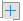 If a key function is carried out in-house, please complete the following table:Further rows may be added by clicking on the at the bottom right corner of the tableIf a key function is carried out in-house, please complete the following table:Further rows may be added by clicking on the at the bottom right corner of the tableIf a key function is carried out in-house, please complete the following table:Further rows may be added by clicking on the at the bottom right corner of the tableIf a key function is carried out in-house, please complete the following table:Further rows may be added by clicking on the at the bottom right corner of the table8.2Outsourced key function responsibilities (if applicable)Outsourced key function responsibilities (if applicable)Outsourced key function responsibilities (if applicable)Outsourced key function responsibilities (if applicable)Outsourced key function responsibilities (if applicable)If a key function will be outsourced to a service provider, please complete the following table.If a key function will be outsourced to a service provider, please complete the following table.If a key function will be outsourced to a service provider, please complete the following table.If a key function will be outsourced to a service provider, please complete the following table.If a key function will be outsourced to a service provider, please complete the following table.9Location of risksLocation of risksLocation of risksLocation of risksLocation of risksWill the applicant company be writing risks situated in Malta?Will the applicant company be exercising its passporting rights?If yes, will the company be passporting under Freedom of Establishment (FOE) or Freedom of Services (FOS) or both?10 The Malta Branch The Malta Branch The Malta Branch The Malta Branch The Malta Branch10.1Registration detailsRegistration detailsRegistration detailsRegistration detailsRegistration details10.2General Representative details General Representative details General Representative details General Representative details General Representative details 11Other important detailsOther important detailsOther important detailsOther important detailsOther important details11.1Have any of the parties connected with this application ever applied, either individually or in conjunction with others, for authority to transact insurance business in any other jurisdiction? If so, please give details.Have any of the parties connected with this application ever applied, either individually or in conjunction with others, for authority to transact insurance business in any other jurisdiction? If so, please give details.Have any of the parties connected with this application ever applied, either individually or in conjunction with others, for authority to transact insurance business in any other jurisdiction? If so, please give details.Have any of the parties connected with this application ever applied, either individually or in conjunction with others, for authority to transact insurance business in any other jurisdiction? If so, please give details.Have any of the parties connected with this application ever applied, either individually or in conjunction with others, for authority to transact insurance business in any other jurisdiction? If so, please give details.Have parties connected with application ever applied?Details11.2Please confirm whether there had been a formal or informal request for an authorisation by the applicants’ shareholders or members with qualifying holdings, to establish an insurance or reinsurance undertaking in another Member State or third country, that had been rejected or withdrawn, together with the reasons as to the rejection or withdrawal of the submitted application. If yes, please give details.Please confirm whether there had been a formal or informal request for an authorisation by the applicants’ shareholders or members with qualifying holdings, to establish an insurance or reinsurance undertaking in another Member State or third country, that had been rejected or withdrawn, together with the reasons as to the rejection or withdrawal of the submitted application. If yes, please give details.Please confirm whether there had been a formal or informal request for an authorisation by the applicants’ shareholders or members with qualifying holdings, to establish an insurance or reinsurance undertaking in another Member State or third country, that had been rejected or withdrawn, together with the reasons as to the rejection or withdrawal of the submitted application. If yes, please give details.Please confirm whether there had been a formal or informal request for an authorisation by the applicants’ shareholders or members with qualifying holdings, to establish an insurance or reinsurance undertaking in another Member State or third country, that had been rejected or withdrawn, together with the reasons as to the rejection or withdrawal of the submitted application. If yes, please give details.Please confirm whether there had been a formal or informal request for an authorisation by the applicants’ shareholders or members with qualifying holdings, to establish an insurance or reinsurance undertaking in another Member State or third country, that had been rejected or withdrawn, together with the reasons as to the rejection or withdrawal of the submitted application. If yes, please give details.RequestDetailsEnd of documentEnd of documentEnd of documentEnd of documentEnd of documentEnd of document